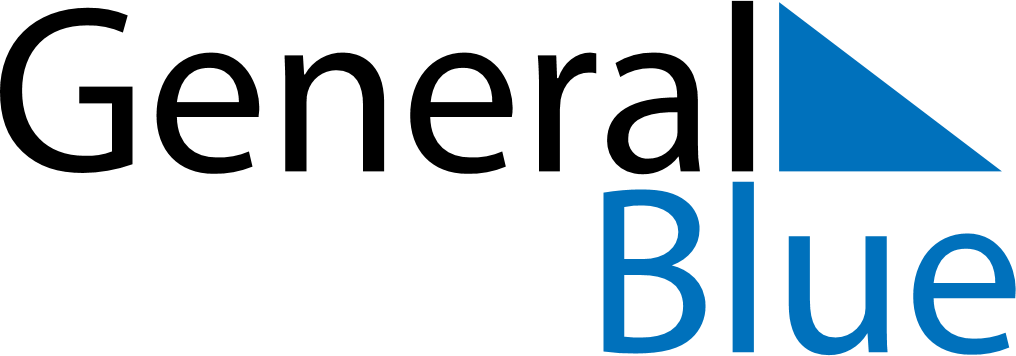 April 2030April 2030April 2030April 2030April 2030April 2030BelizeBelizeBelizeBelizeBelizeBelizeMondayTuesdayWednesdayThursdayFridaySaturdaySunday123456789101112131415161718192021Good FridayEaster SaturdayEaster Sunday22232425262728Easter Monday2930NOTES